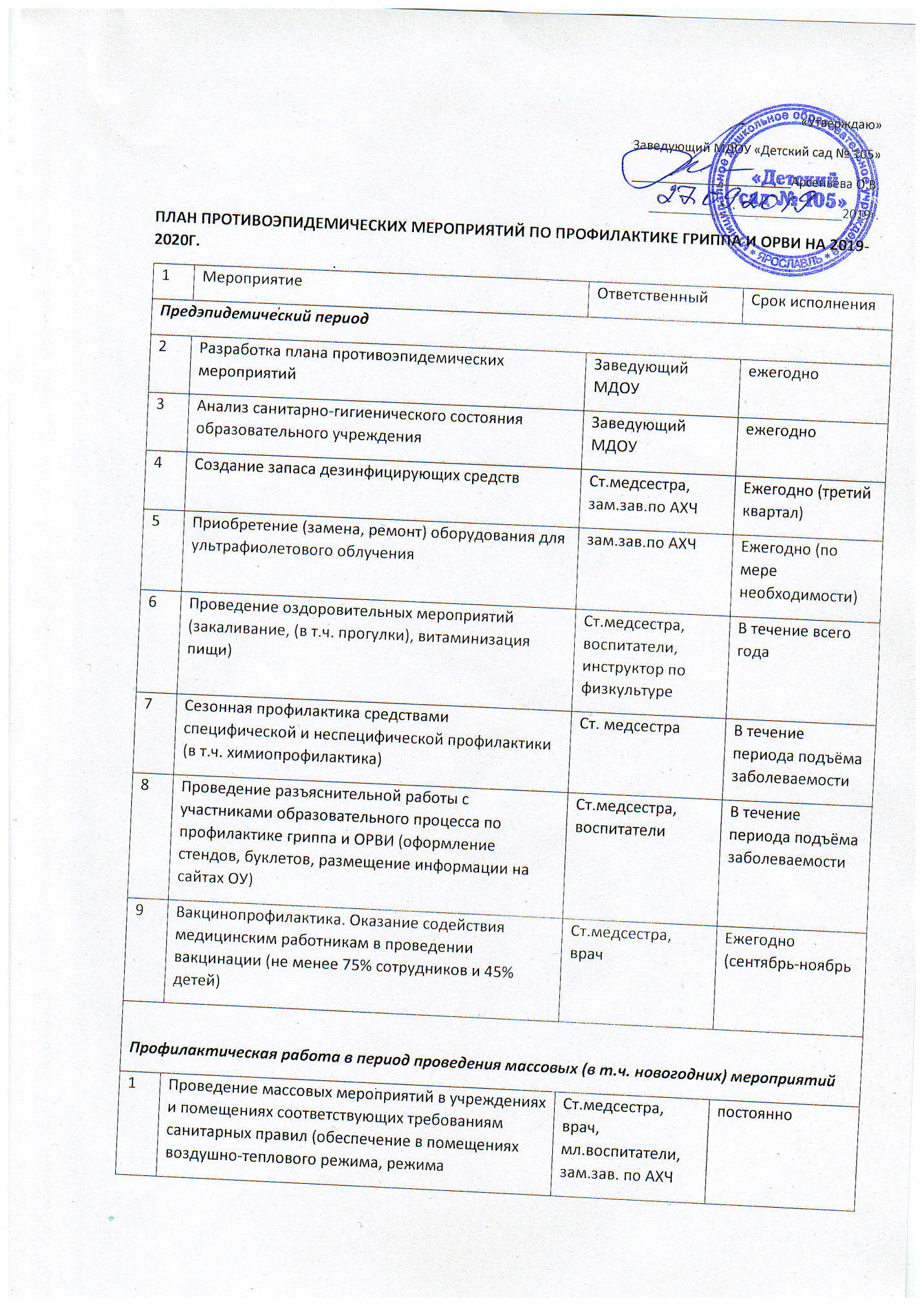 1МероприятиеОтветственныйСрок исполненияПредэпидемический периодПредэпидемический периодПредэпидемический периодПредэпидемический период2Разработка плана противоэпидемических мероприятийЗаведующий МДОУежегодно3Анализ санитарно-гигиенического состояния образовательного учрежденияЗаведующий МДОУежегодно4Создание запаса дезинфицирующих средствСт.медсестра, зам.зав.по АХЧЕжегодно (третий квартал)5Приобретение (замена, ремонт) оборудования для ультрафиолетового облучениязам.зав.по АХЧЕжегодно (по мере необходимости)6Проведение оздоровительных мероприятий (закаливание, (в т.ч. прогулки), витаминизация пищи) Ст.медсестра, воспитатели, инструктор по физкультуреВ течение всего года7Сезонная профилактика средствами специфической и неспецифической профилактики (в т.ч. химиопрофилактика)Ст. медсестраВ течение периода подъёма заболеваемости8Проведение разъяснительной работы с участниками образовательного процесса по профилактике гриппа и ОРВИ (оформление стендов, буклетов, размещение информации на сайтах ОУ)Ст.медсестра, воспитателиВ течение периода подъёма заболеваемости9Вакцинопрофилактика. Оказание содействия медицинским работникам в проведении вакцинации (не менее 75% сотрудников и 45% детей)Ст.медсестра, врачЕжегодно (сентябрь-ноябрьПрофилактическая работа в период проведения массовых (в т.ч. новогодних) мероприятийПрофилактическая работа в период проведения массовых (в т.ч. новогодних) мероприятийПрофилактическая работа в период проведения массовых (в т.ч. новогодних) мероприятийПрофилактическая работа в период проведения массовых (в т.ч. новогодних) мероприятий1Проведение массовых мероприятий в учреждениях и помещениях соответствующих требованиям санитарных правил (обеспечение в помещениях воздушно-теплового режима, режима проветривания, влажной уборки, создание санитарно-гигиенических условий)Ст.медсестра, врач, мл.воспитатели, зам.зав. по АХЧпостоянно2Отказ в допуске к работе сотрудников с признаками заболевания в период проведения массовых мероприятийСт.медсестра, врачпостоянно3Строгое соблюдение требования законодательства и правил личной гигиены при организованных перевозках детейЗаведующий, ст.медсестрапостоянно4Своевременное информирование управление Роспотребнадзора о случаях массовых отравлений и инфекционных заболеванийСт.медсестра, заведующийпостоянноМероприятия в период эпидемииМероприятия в период эпидемииМероприятия в период эпидемииМероприятия в период эпидемии1Обеспечение режима фильтрации при приеме детей в ОУСт. медсестра, воспитателипостоянно2Осуществление ежедневного контроля медицинскими работниками, педагогами за выявлением детей, сотрудников с признаками заболеванийСт. медсестра, воспитателиВ период подъёма заболеваемости3Введение карантинных мероприятий при заболевании более 5 детей в группе (классе) на срок не менее 7 днейСт. медсестра, воспитателиПостоянно ( в случае необходимости)4Приостановка учебных занятий и работы группы, класса (или всего ОУ) при заболевании более 20% детей группы, класса (или всего ОУ)Ст. медсестра, заведующийпостоянно5Контроль за ведением журнала инфекционных заболеванийСт. медсестра, постоянно6Своевременное информирование Управление РПН о групповых инфекционных заболеваниях Ст. медсестра, постоянно7Обеспечение масочного режимаСт. медсестра, В период подъёма заболеваемости8Усиление санитарно-гигиенического и дезинфекционного режима (соблюдение температурного режима, режима проветривания, влажная уборка помещений и поверхностей в помещении с использованием дезинфицирующих средств, дезинфекция посуды, игрушек, обеззараживание воздуха)Ст. медсестра, воспитатели, мл.воспитателиВ период подъёма заболеваемости9Ограничение в проведении массовых мероприятий, занятий в системе дополнительного образованиязаведующийВ период подъёма заболеваемости10Отстранение сотрудников с признаками заболевания от работыСт. медсестра, заведующийпостоянно